


SOL·LICITUD INSCRIPCIÓ 
CURS 2017-2018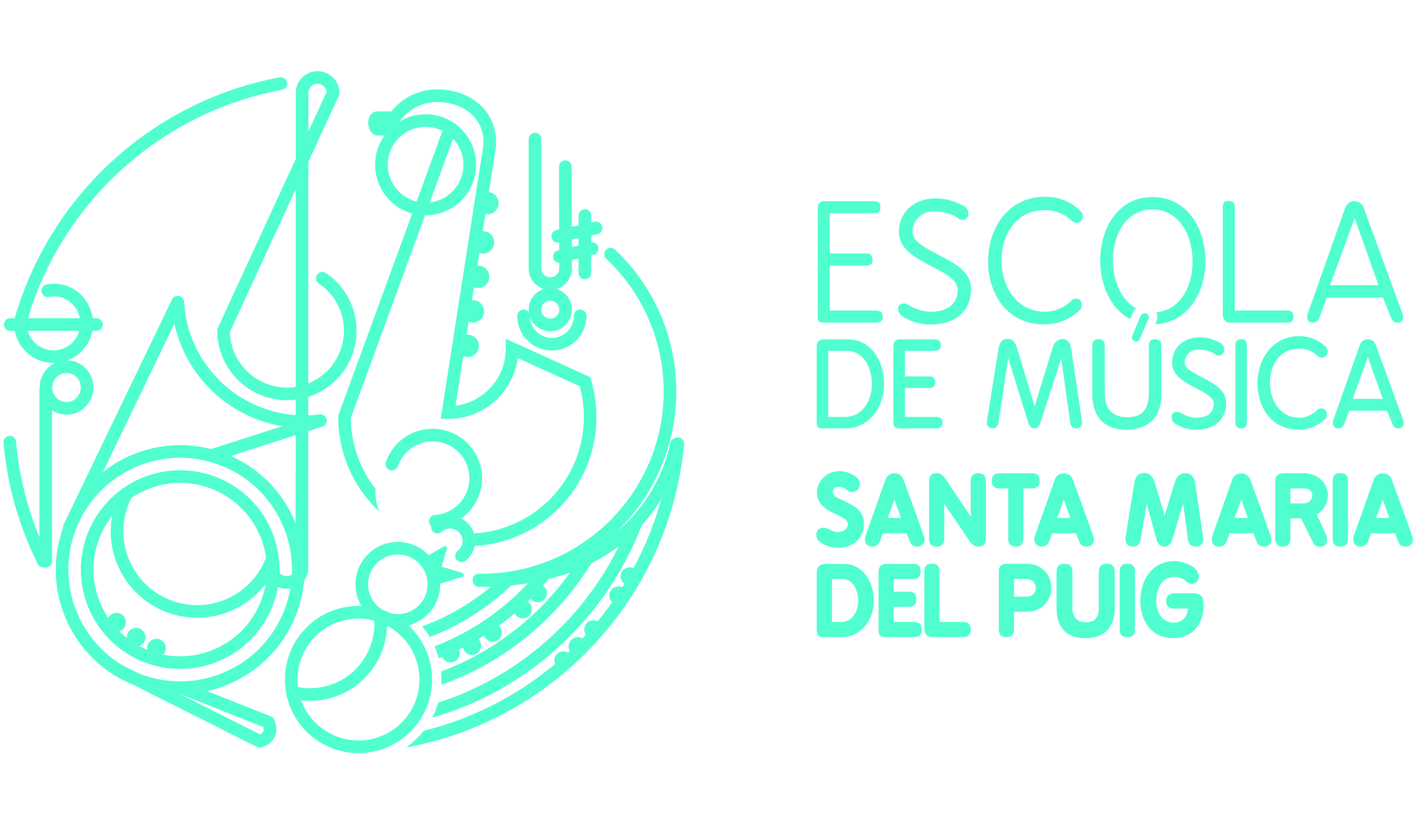  *  S’han de recomplir totes les dadesDADES PERSONALSDADES ACADÈMIQUESAUTORITZACIÓ DRETS D’IMATGEEl dret a la pròpia imatge està reconegut en l’article 18 de la Constitució i regulat per la Llei 1/1982, de 5 de maig, sobre el dret a l’honor, a la intimitat personal i familiar i a la pròpia imatge i la Llei 15/1999, de 13 de desembre, sobre la Protecció de Dades de Caràcter Personal.La Junta Directiva de la Unió Musical Santa Maria del Puig demana el consentiment dels pares/mares o tutors/es legals per a poder publicar les imatges dels/de les alumnes, en les quals apareguen individualment o en grup, i que amb caràcter informatiu es realitzen als/ a les alumnes de l’Escola en el desenvolupament de les activitats educatives i lúdiques relacionades amb l’Escola.--------------------------------------------------------------------------------------------- (Nom del pare-mare-tutor legal), com a pare/mare/tutor legal del/de la alume/a ---------------------------------------------------------------------------------------------        		   AUTORITZE			    NO AUTORITZE 	a l’Escola de Música a un ús informatiu i a la publicació de les imatges realitzades al meu fill/a en les diverses activitats educatives i lúdiques relacionades amb l’Escola de Música Santa Maria del Puig.El Puig, a ------------------------------ de -------------------------------- de 2017COGNOMS DE L’ALUMNENOM DE L’ALUMNEDATA DE NAIXEMENTNOM DE LA MAREDNITELÈFONNOM DE LA MAREDNITELÈFONNOM DE LA MAREDNITELÈFONNOM DEL PAREDNITELÈFONNOM DEL PAREDNITELÈFONNOM DEL PAREDNITELÈFONEMAILADREÇAC. POSTAL – POBLACIÓIBAN – COMPTE BANCARI (20 DÍGITS)DNI DEL TITULAR DEL COMPTEES---------------------------------------------------------------------------------------DNI: -----------------------------------------------------------------------ÉS ALUMNE DE L’ESCOLA?ÉS ALUMNE DE L’ESCOLA?	SÍ		NOA QUINA ESCOLA VA? (EN CAS DE MENORS)
A QUINA ESCOLA VA? (EN CAS DE MENORS)
CURS EN QUÈ VOL MATRICULAR-SE	EE: Ensenyances elementals      EP: Ensenyances Professionals)CURS EN QUÈ VOL MATRICULAR-SE	EE: Ensenyances elementals      EP: Ensenyances Professionals)CURS EN QUÈ VOL MATRICULAR-SE	EE: Ensenyances elementals      EP: Ensenyances Professionals)  
      PARLEM DE MÚSICA (DEMANEU INFORMACIÓ A L'ESCOLA)     
      PARLEM DE MÚSICA (DEMANEU INFORMACIÓ A L'ESCOLA)     
      PARLEM DE MÚSICA (DEMANEU INFORMACIÓ A L'ESCOLA)   JARDÍ MUSICAL (0 A 3 ANYS) (s’obrirà grup en funció de la demanda)JARDÍ MUSICAL (0 A 3 ANYS) (s’obrirà grup en funció de la demanda)JARDÍ MUSICAL (0 A 3 ANYS) (s’obrirà grup en funció de la demanda)  GRUP 3-4 ANYS                              PIANO COL·LECTIU     PERCUSSIÓ COL·LECTIVA  GRUP 3-4 ANYS                              PIANO COL·LECTIU     PERCUSSIÓ COL·LECTIVA  GRUP 3-4 ANYS                              PIANO COL·LECTIU     PERCUSSIÓ COL·LECTIVA GRUP 5-6 ANYS                               PIANO COL·LECTIU     PERCUSSIÓ COL·LECTIVA GRUP 5-6 ANYS                               PIANO COL·LECTIU     PERCUSSIÓ COL·LECTIVA GRUP 5-6 ANYS                               PIANO COL·LECTIU     PERCUSSIÓ COL·LECTIVAINICIACIÓINICIACIÓINICIACIÓ1º LLENGUATGE MUSICAL (EE)1º LLENGUATGE MUSICAL (EE)1º LLENGUATGE MUSICAL (EE)2º LLENGUATGE MUSICAL (EE)2º LLENGUATGE MUSICAL (EE)2º LLENGUATGE MUSICAL (EE)3º LLENGUATGE MUSICAL (EE)3º LLENGUATGE MUSICAL (EE)3º LLENGUATGE MUSICAL (EE)4º LLENGUATGE MUSICAL (EE)4º LLENGUATGE MUSICAL (EE)4º LLENGUATGE MUSICAL (EE)1 LL. MUSICAL (EP) 1 LL. MUSICAL (EP) 1 LL. MUSICAL (EP) 2 LL. MUSICAL (EP) (Aquest dos cursos son obligatoris per als alumnes que accedeixen a la Banda)2 LL. MUSICAL (EP) (Aquest dos cursos son obligatoris per als alumnes que accedeixen a la Banda)2 LL. MUSICAL (EP) (Aquest dos cursos son obligatoris per als alumnes que accedeixen a la Banda)COR (assignatura obligatòria en primer curs)COR (assignatura obligatòria en primer curs)COR (assignatura obligatòria en primer curs)  BANDA JUVENIL (a partir de 3er curs)  BANDA JUVENIL (a partir de 3er curs)  BANDA JUVENIL (a partir de 3er curs)ESPECIALITATS INSTRUMENTALS (marcar amb números l’ordre de preferència: 1-2-3 ...)ESPECIALITATS INSTRUMENTALS (marcar amb números l’ordre de preferència: 1-2-3 ...)ESPECIALITATS INSTRUMENTALS (marcar amb números l’ordre de preferència: 1-2-3 ...) SAXÒFON	 CLARINET	 FLAUTA/FLAUTÍ	 FAGOT		 TUBA SAXÒFON	 CLARINET	 FLAUTA/FLAUTÍ	 FAGOT		 TUBA SAXÒFON	 CLARINET	 FLAUTA/FLAUTÍ	 FAGOT		 TUBA TROMBÓ 	 TROMPETA	 TROMPA		 PIANO	 OBOÈ   CANT    TROMBÓ 	 TROMPETA	 TROMPA		 PIANO	 OBOÈ   CANT    TROMBÓ 	 TROMPETA	 TROMPA		 PIANO	 OBOÈ   CANT    PERCUSSIÓ	       BOMBARDÍ	     VIOLONCEL         VIOLÍ      GUITARRA    PERCUSSIÓ	       BOMBARDÍ	     VIOLONCEL         VIOLÍ      GUITARRA    PERCUSSIÓ	       BOMBARDÍ	     VIOLONCEL         VIOLÍ      GUITARRA   INDICA SI ASSISTEIXES A ALGUNA ACTIVITAT EXTRAESCOLAR:INDICA SI ASSISTEIXES A ALGUNA ACTIVITAT EXTRAESCOLAR:INDICA SI ASSISTEIXES A ALGUNA ACTIVITAT EXTRAESCOLAR:ACTIVITAT 1:DIES / HORARI ACTIVITAT 1:DIES / HORARI ACTIVITAT 1:ACTIVITAT 2:DIES /HORARI ACTIVITAT 2:DIES /HORARI ACTIVITAT 2:ACTIVITAT 3:DIES/HORARI ACTIVITAT 3:DIES/HORARI ACTIVITAT 3:ACTIVITAT 4:DIES/HORARI ACTIVITAT 4:DIES/HORARI ACTIVITAT 4: